Cards against English is a game to make your friends laugh. There are two types of cards - answers and questions. Everyone in the game is given 5 answer cards, and all the question cards are placed face-down on the table. The leftover answer cards are also placed face down on the table.Clockwise, each person takes a turn at being the question king. The question king picks up a card and reads it aloud twice. The other players look at their answer cards, and chooses the funniest answer. The other players put their chosen cards face down on the table. Then, the question king reads out the question with all the answers filled in, and chooses the funniest answer card. The person who submits the funniest answer card gets to keep the question card, and the next person clockwise becomes the new question king. After each round, players pick up new answer cards from the pile. The person with the most answer cards at the end of the game wins. 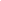 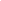 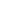 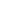 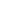 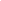 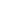 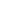 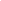 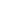 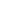 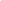 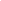 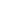 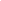 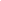 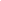 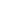 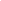 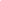 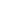 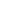 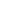 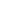 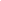 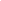 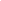 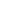 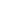 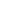 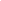 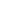 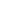 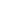 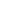 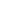 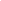 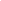 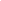 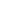 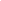 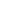 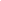 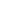 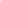 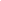 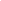 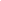 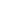 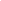 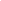 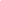 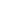 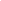 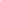 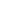 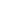 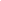 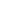 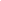 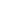 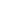 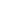 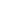 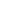 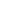 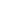 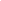 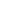 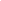 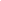 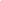 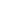 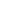 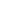 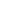 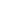 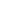 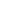 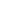 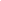 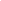 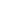 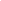 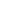 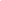 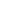 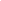 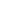 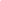 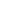 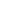 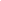 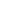 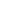 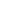 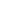 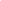 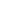 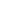 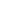 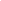 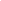 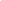 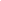 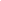 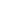 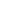 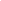 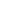 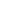 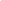 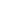 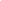 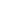 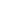 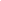 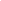 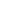 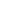 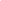 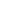 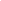 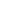 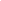 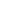 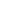 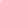 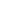 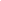 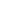 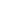 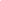 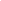 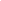 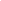 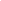 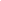 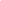 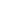 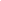 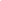 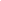 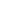 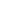 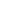 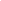 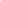 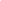 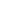 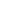 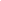 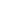 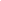 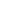 